Пояснительная запискак проекту постановления Клинцовской городской администрации «Об утверждении административного Регламента по исполнению муниципальной функции по осуществлению муниципальногоконтроля в области торговой деятельности на территориигородского округа«город Клинцы Брянской области»»Принятие проекта постановления Клинцовской городской администрации «Об утверждении административного Регламента по исполнению муниципальной функции по осуществлению муниципального контроля в области торговой деятельности на территории городского округа «город Клинцы Брянской области» обусловлено необходимостью определения последовательности и сроков выполнения административных процедур (действий) при исполнении муниципальной функции по осуществлению муниципального контроля в области торговой деятельности на территории городского округа «город Клинцы Брянской области».	Предметом муниципального контроля в области торговой деятельности является проверка соблюдения юридическими лицами и индивидуальными предпринимателями требований в области торговой деятельности на территории городского округа «город Клинцы Брянской области»:соблюдение схемы размещения нестационарных торговых объектов;соблюдение законодательства в области продажи алкогольной продукции;соблюдение организации и осуществления деятельности по продаже товаров (выполнению работ, оказанию услуг) на розничных рынках, в том числе соблюдения порядка организации ярмарок и продажи товаров (выполнения работ, оказания услуг) на них, установленного правовыми актами органов государственной власти Брянской области, за исключением случаев, если организатором ярмарки выступает федеральный орган государственной власти на территории городского округа "город Клинцы Брянской области".Результатом исполнения муниципальной функции является составление акта проверки в двух экземплярах по форме, установленной уполномоченным Правительством Российской Федерации федеральным органом исполнительной власти.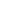 